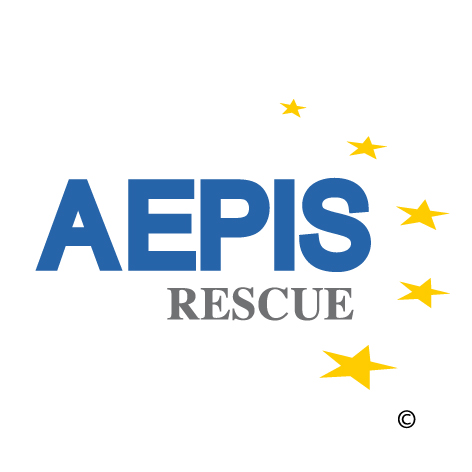 AEPIS RESCUEMODULO DI ISCRIZIONENOME:                                                                                                                             _COGNOME: 	CODICE FISCALE: 	INDIRIZZO: 	TELEFONO:INDIRIZZO EMAIL: 	PROFESSIONE: 	SI RICHIEDE ISCRIZIONE  GRATUITA PER WORKSHOP DI PRIMO SOCCORSO PEDIATRICODATA:_________________________________________Firma:_______________________CONSENSO DEL TRATTAMENTO DEI DATI PERSONALIAcconsento, ai sensi dellʼart. 13 del Decreto Legislativo 30 giugno 2003, n. 196/03 s.m., al trattamento dei miei dati personali ad opera dei soggetti indicati nella predetta informativa e nei limiti di cui alla stessa, vale a dire in funzione del miglior svolgimento del rapporto associativo e di perseguimento delle finalità istituzionali di AEPIS RESCUE.Resta inteso che questo consenso è condizionato al rispetto delle disposizioni della normativa vigente.Firma:_______________________